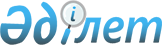 О внесении изменений в решение Уральского городского маслихата от 23 декабря 2016 года № 9-2 "О городском бюджете на 2017-2019 годы"
					
			Утративший силу
			
			
		
					Решение Уральского городского маслихата Западно-Казахстанской области от 16 октября 2017 года № 16-2. Зарегистрировано Департаментом юстиции Западно-Казахстанской области 25 октября 2017 года № 4928. Утратило силу решением Уральского городского маслихата Западно-Казахстанской области от 28 февраля 2018 года № 19-6
      Сноска. Утратило силу решением Уральского городского маслихата Западно-Казахстанской области от 28.02.2018 № 19-6 (вводится в действие со дня первого официального опубликования).
      В соответствии с Бюджетным кодексом Республики Казахстан от 4 декабря 2008 года, Законом Республики Казахстан от 23 января 2001 года "О местном государственном управлении и самоуправлении в Республике Казахстан" Уральский городской маслихат РЕШИЛ:
      1. Внести в решение Уральского городского маслихата от 23 декабря 2016 года №9-2 "О городском бюджете на 2017-2019 годы" (зарегистрированное в Реестре государственной регистрации нормативных правовых актов за №4648, опубликованное 11 января 2017 года в газете "Пульс города") следующие изменения:
      пункт 1 изложить в следующей редакции:
      "1. Утвердить городской бюджет на 2017-2019 годы согласно приложениям 1, 2 и 3 соответственно, в том числе на 2017 год в следующих объемах:
      1) доходы – 28 221 849 тысяч тенге:
      налоговые поступления – 18 995 682 тысячи тенге;
      неналоговые поступления – 432 942 тысячи тенге;
      поступления от продажи основного капитала – 923 485 тысяч тенге;
      поступления трансфертов – 7 869 740 тысяч тенге;
      2) затраты – 32 178 661 тысяча тенге;
      3) чистое бюджетное кредитование – 0 тысяч тенге:
      бюджетные кредиты – 0 тысяч тенге;
      погашение бюджетных кредитов – 0 тысяч тенге;
      4) сальдо по операциям с финансовыми активами – 91 117 тысяч тенге:
      приобретение финансовых активов – 0 тысяч тенге;
      поступления от продажи финансовых активов государства – 91 117 тысяч тенге;
      5) дефицит (профицит) бюджета – - 3 865 695 тысяч тенге;
      6) финансирование дефицита (использование профицита) бюджета – 3 865 695 тысяч тенге:
      поступления займов – 3 099 552 тысячи тенге;
      погашение займов – 574 524 тысячи тенге;
      используемые остатки бюджетных средств – 1 340 667 тысяч тенге.";
      пункт 4 изложить в следующей редакции:
      "4. Учесть норматив распределения доходов, установленный областным маслихатом на 2017 год по следующим подклассам доходов:
      1) индивидуальный подоходный налог зачисляется в городской бюджет в размере – 65,5%;
      2) социальный налог зачисляется в городской бюджет в размере – 67,3%.";
      пункт 6 изложить в следующей редакции:
      "6. Утвердить резерв местного исполнительного органа города на 2017 год в размере 259 013 тысячи тенге.";
      пункт 8 изложить в следующей редакции:
      "8. Учесть, что в городском бюджете на 2017 год предусмотрены целевые трансферты из республиканского бюджета:
      на социальную адаптацию лиц, не имеющих определенного местожительства – 5 191 тысяча тенге;
      на реализацию Плана мероприятий по обеспечению прав и улучшению качества жизни инвалидов в Республике Казахстан на 2012-2018 годы – 6 071 тысяча тенге;
      на обеспечение нуждающихся инвалидов обязательными гигиеническими средствами и предоставление услуг специалистами жестового языка – 186 394 тысячи тенге;
      на проектирование, развитие и (или) обустройство инженерно-коммуникационной инфраструктуры – 166 307 тысяч тенге;
      на внедрение обусловленной денежной помощи по проекту Өрлеу – 15 906 тысяч тенге;
      на Программу занятости – 30 407 тысяч тенге;
      на общеобразовательное обучение – 23 840 тысяч тенге;
      на размещение государственного социального заказа в неправительственных организациях – 21 892 тысячи тенге;
      из областного бюджета:
      на обеспечение деятельности акима района в городе, города районного значения, поселка, села, сельского округа – 1 260 тысяч тенге;
      на Программу занятости – 161 531 тысяча тенге;
      на реализацию Плана мероприятий по обеспечению прав и улучшению качества жизни инвалидов в Республике Казахстан на 2012-2018 годы – 22 661 тысяча тенге;
      на проектирование и (или) строительство, реконструкцию жилья коммунального жилищного фонда – 148 204 тысячи тенге;
      на проектирование, развитие и (или) обустройство инженерно-коммуникационной инфраструктуры – 509 958 тысяч тенге;
      на разработку схем градостроительного развития территории района и генеральных планов населенных пунктов – 34 416 тысяч тенге;
      на ремонт и благоустройство объектов городов и сельских населенных пунктов в рамках Программы развития продуктивной занятости и массового предпринимательства – 55 845 тысяч тенге;
      на развитие благоустройства городов и населенных пунктов – 201 065 тысяч тенге;
      на развитие объектов сельского хозяйства – 30 583 тысячи тенге;
      на развитие объектов спорта – 353 412 тысячи тенге;
      на приобретение и доставку учебников, учебно-методических комплексов для государственных учреждений образования – 618 798 тысяч тенге;
      на реализацию государственного образовательного заказа в дошкольных организациях образования – 271 498 тысяч тенге;
      на общеобразовательное обучение – 31 362 тысячи тенге;
      на капитальные расходы подведомственных государственных учреждений и организаций – 195 000 тысяч тенге;
      на развитие транспортной инфраструктуры – 527 531 тысяча тенге;
      на капитальный и средний ремонт автомобильных дорог районного значения и улиц населенных пунктов – 815 650 тысяч тенге;
      на благоустройство и озеленение населенных пунктов – 175 155 тысяч тенге;
      на обеспечение санитарии населенных пунктов – 670 659 тысяч тенге;
      на освещение улиц в населенных пунктах – 100 000 тысяч тенге;
      из Национального фонда Республики Казахстан:
      на проектирование, развитие и (или) обустройство инженерно-коммуникационной инфраструктуры – 1 118 992 тысячи тенге;
      на проектирование и (или) строительство, реконструкция жилья коммунального жилищного фонда – 1 370 152 тысячи тенге.";
      пункт 8-1 изложить в следующей редакции:
      "8-1. Учесть, что в городском бюджете на 2017 год предусмотрены кредиты из областного бюджета на проектирование и (или) строительство, реконструкцию жилья коммунального жилищного фонда в сумме 3 099 552 тысячи тенге.";
      приложение 1 к указанному решению изложить в новой редакции согласно приложению к настоящему решению.
      2. Руководителю аппарата Уральского городского маслихата (С.Давлетов) обеспечить государственную регистрацию данного решения в органах юстиции, его официальное опубликование в Эталонном контрольном банке нормативных правовых актов Республики Казахстан и в средствах массовой информации.
      3. Настоящее решение вводится в действие с 1 января 2017 года. Городской бюджет на 2017 год
      тысяч тенге
					© 2012. РГП на ПХВ «Институт законодательства и правовой информации Республики Казахстан» Министерства юстиции Республики Казахстан
				
      Председатель сессии

М.Каженов

      Секретарь маслихата

А.Аубекеров
Приложение 
к решению Уральского
городского маслихата
от 16 октября 2017 года № 16-2Приложение 1
к решению Уральского
городского маслихата
от 23 декабря 2016 года № 9-2
Категория
Категория
Категория
Категория
Категория
Категория
Сумма
Класс
Класс
Класс
Класс
Класс
Сумма
Подкласс
Подкласс
Подкласс
Подкласс
Сумма
Специфика
Специфика
Специфика
Сумма
Наименование
Сумма
1) Доходы
 28 221 849
1
Налоговые поступления
18 995 682
01
Подоходный налог
7 934 249
2
Индивидуальный подоходный налог
7 934 249
03
Социальный налог
6 509 233
1
Социальный налог
6 509 233
04
Hалоги на собственность
2 641 674
1
Hалоги на имущество
1 624 777
3
Земельный налог
102 721
4
Hалог на транспортные средства
913 976
5
Единый земельный налог
200
05
Внутренние налоги на товары, работы и услуги
1 172 361
2
Акцизы
368 634
3
Поступления за использование природных и других ресурсов
64 441
4
Сборы за ведение предпринимательской и профессиональной деятельности
699 328
5
Налог на игорный бизнес
39 958
07
Прочие налоги
239 900
1
Прочие налоги
239 900
08
Обязательные платежи, взимаемые за совершение юридически значимых действий и (или) выдачу документов уполномоченными на то государственными органами или должностными лицами
498 265
1
Государственная пошлина
498 265
2
Неналоговые поступления
432 942
01
Доходы от государственной собственности
122 143
1
Поступления части чистого дохода государственных предприятий
0
4
Доходы на доли участия в юридических лицах, находящиеся в государственной собственности
0
5
Доходы от аренды имущества, находящегося в государственной собственности
119 898
7
Вознаграждение по кредитам, выданным из государственного бюджета
1 100
9
Прочие доходы от государственной собственности
1 145
02
Поступления от реализации товаров (работ, услуг) государственными учреждениями, финансируемыми из государственного бюджета
0
1
Поступления от реализации товаров (работ, услуг) государственными учреждениями, финансируемыми из государственного бюджета
0
03
Поступления денег от проведения государственных закупок, организуемых государственными учреждениями, финансируемыми из государственного бюджета
70
1
Поступления денег от проведения государственных закупок, организуемых государственными учреждениями, финансируемыми из государственного бюджета
70
04
Штрафы, пени, санкции, взыскания, налагаемые государственными учреждениями, финансируемыми из государственного бюджета, а также содержащимися и финансируемыми из бюджета (сметы расходов) Национального Банка Республики Казахстан
0
1
Штрафы, пени, санкции, взыскания, налагаемые государственными учреждениями, финансируемыми из государственного бюджета, а также содержащимися и финансируемыми из бюджета (сметы расходов) Национального Банка Республики Казахстан за исключением поступлений от организаций нефтяного сектора
0
06
Прочие неналоговые поступления
310 729
1
Прочие неналоговые поступления
310 729
3
Поступления от продажи основного капитала
923 485
01
Продажа государственного имущества, закрепленного за государственными учреждениями
634 432
1
Продажа государственного имущества, закрепленного за государственными учреждениями
634 432
03
Продажа земли и нематериальных активов
289 053
1
Продажа земли
286 653
2
Продажа нематериальных активов
2 400
4
Поступления трансфертов
7 869 740
02
Трансферты из вышестоящих органов государственного управления
7 869 740
2
Трансферты из областного бюджета
7 869 740
Функциональная группа
Функциональная группа
Функциональная группа
Функциональная группа
Функциональная группа
Функциональная группа
Сумма
Функциональная подгруппа
Функциональная подгруппа
Функциональная подгруппа
Функциональная подгруппа
Функциональная подгруппа
Сумма
Администратор бюджетных программ
Администратор бюджетных программ
Администратор бюджетных программ
Администратор бюджетных программ
Сумма
Бюджетная программа
Бюджетная программа
Бюджетная программа
Сумма
Подпрограмма
Подпрограмма
Сумма
Наименование
Сумма
2) Затраты
 32 178 661
01
Государственные услуги общего характера
403 240
1
Представительные, исполнительные и другие органы, выполняющие общие функции государственного управления
276 706
112
Аппарат маслихата района (города областного значения)
29 876
001
Услуги по обеспечению деятельности маслихата района (города областного значения)
19 966
003
Капитальные расходы государственного органа
9 910
122
Аппарат акима района (города областного значения)
146 955
001
Услуги по обеспечению деятельности акима района (города областного значения)
155 634
003
Капитальные расходы государственного органа
4 052
123
Аппарат акима района в городе, города районного значения, поселка, села, сельского округа
87 144
001
Услуги по обеспечению деятельности акима района в городе, города районного значения, поселка, села, сельского округа
80 056
022
Капитальные расходы государственного органа
7 088
2
Финансовая деятельность
88 530
452
Отдел финансов района (города областного значения)
88 530
001
Услуги по реализации государственной политики в области исполнения бюджета и управления коммунальной собственностью района (города областного значения)
44 348
003
Проведение оценки имущества в целях налогообложения
11 780
010
Приватизация, управление коммунальным имуществом, постприватизационная деятельность и регулирование споров, связанных с этим
32 402
018
Капитальные расходы государственного органа
0
5
Планирование и статистическая деятельность
38 004
453
Отдел экономики и бюджетного планирования района (города областного значения)
38 004
001
Услуги по реализации государственной политики в области формирования и развития экономической политики, системы государственного планирования
36 004
004
Капитальные расходы государственного органа
0
061
Экспертиза и оценка документации по вопросам бюджетных инвестиций и государственно-частного партнерства, в том числе концессии
2 000
02
Оборона
45 770
1
Военные нужды
38 202
122
Аппарат акима района (города областного значения)
38 202
005
Мероприятия в рамках исполнения всеобщей воинской обязанности
38 202
2
Организация работы по чрезвычайным ситуациям
7 568
122
Аппарат акима района (города областного значения)
7 568
006
Предупреждение и ликвидация чрезвычайных ситуаций масштаба района (города областного значения)
6 388
007
Мероприятия по профилактике и тушению степных пожаров районного (городского) масштаба, а также пожаров в населенных пунктах, в которых не созданы органы государственной противопожарной службы
1 180
03
Общественный порядок, безопасность, правовая, судебная, уголовно-исполнительная деятельность
253 519
9
Прочие услуги в области общественного порядка и безопасности
253 519
485
Отдел пассажирского транспорта и автомобильных дорог района (города областного значения)
228 569
021
Обеспечение безопасности дорожного движения в населенных пунктах
228 569
499
Отдел регистрации актов гражданского состояния района (города областного значения)
24 950
001
Услуги по реализации государственной политики на местном уровне в области регистрации актов гражданского состояния
24 950
003
Капитальные расходы государственного органа
0
04
Образование
14 460 965
1
Дошкольное воспитание и обучение
3 344 401
464
Отдел образования района (города областного значения)
3 344 401
009
Обеспечение деятельности организаций дошкольного воспитания и обучения
2 328 289
040
Реализация государственного образовательного заказа в дошкольных организациях образования
1 016 112
2
Начальное, основное среднее и общее среднее образование
9 712 241
464
Отдел образования района (города областного значения)
9 585 168
003
Общеобразовательное обучение
8 829 756
006
Дополнительное образование для детей
755 412
465
Отдел физической культуры и спорта района (города областного значения)
127 073
017
Дополнительное образование для детей и юношества по спорту
127 073
9
Прочие услуги в области образования
1 404 323
464
Отдел образования района (города областного значения)
1 404 323
001
Услуги по реализации государственной политики на местном уровне в области образования
54 999
005
Приобретение и доставка учебников, учебно-методических комплексов для государственных учреждений образования района (города областного значения)
742 857
007
Проведение школьных олимпиад, внешкольных мероприятий и конкурсов районного (городского) масштаба
2 273
012
Капитальные расходы государственного органа
0
015
Ежемесячные выплаты денежных средств опекунам (попечителям) на содержание ребенка-сироты (детей-сирот), и ребенка (детей), оставшегося без попечения родителей
77 323
022
Выплата единовременных денежных средств казахстанским гражданам, усыновившим (удочерившим) ребенка (детей)-сироту и ребенка (детей), оставшегося без попечения родителей
1 532
067
Капитальные расходы подведомственных государственных учреждений и организаций
525 339
06
Социальная помощь и социальное обеспечение
1 852 151
1
Социальное обеспечение
106 315
451
Отдел занятости и социальных программ района (города областного значения)
60 389
005
Государственная адресная социальная помощь
5 398
016
Государственные пособия на детей до 18 лет
34 843
025
Внедрение обусловленной денежной помощи по проекту "Өрлеу"
20 148
464
Отдел образования района (города областного значения)
45 926
030
Содержание ребенка (детей), переданного патронатным воспитателям
45 926
2
Социальная помощь
1 599 795
451
Отдел занятости и социальных программ района (города областного значения)
1 599 795
002
Программа занятости
334 041
006
Оказание жилищной помощи
110 000
007
Социальная помощь отдельным категориям нуждающихся граждан по решениям местных представительных органов
329 178
010
Материальное обеспечение детей-инвалидов, воспитывающихся и обучающихся на дому
24 426
013
Социальная адаптация лиц, не имеющих определенного местожительства
96 341
015
Территориальные центры социального обслуживания пенсионеров и инвалидов
198 056
017
Обеспечение нуждающихся инвалидов обязательными гигиеническими средствами и предоставление услуг специалистами жестового языка, индивидуальными помощниками в соответствии с индивидуальной программой реабилитации инвалида
407 401
023
Обеспечение деятельности центров занятости населения
60 352
9
Прочие услуги в области социальной помощи и социального обеспечения
186 041
451
Отдел занятости и социальных программ района (города областного значения)
184 959
001
Услуги по реализации государственной политики на местном уровне в области обеспечения занятости и реализации социальных программ для населения
82 537
011
Оплата услуг по зачислению, выплате и доставке пособий и других социальных выплат
2 576
021
Капитальные расходы государственного органа
1 800
050
Реализация Плана мероприятий по обеспечению прав и улучшению качества жизни инвалидов в Республике Казахстан на 2012-2018 годы
64 171
054
Размещение государственного социального заказа в неправительственных организациях
31 505
067
Капитальные расходы подведомственных государственных учреждений и организаций
2 370
485
Отдел пассажирского транспорта и автомобильных дорог района (города областного значения)
1 082
050
Реализация Плана мероприятий по обеспечению прав и улучшению качества жизни инвалидов в Республике Казахстан на 2012-2018 годы
1 082
07
Жилищно-коммунальное хозяйство
10 495 343
1
Жилищное хозяйство
6 939 896
464
Отдел образования района (города областного значения)
13 734
026
Ремонт объектов городов и сельских населенных пунктов в рамках Программы развития продуктивной занятости и массового предпринимательства
13 734
467
Отдел строительства района (города областного значения)
6 723 317
003
Проектирование и (или) строительство, реконструкция жилья коммунального жилищного фонда
4 884 647
004
Проектирование, развитие и (или) обустройство инженерно-коммуникационной инфраструктуры
1 838 670
485
Отдел пассажирского транспорта и автомобильных дорог района (города областного значения)
42 111
004
Ремонт и благоустройство объектов городов и сельских населенных пунктов в рамках Программы развития продуктивной занятости и массового предпринимательства
42 111
487
Отдел жилищно-коммунального хозяйства и жилищной инспекции района (города областного значения)
160 734
001
Услуги по реализации государственной политики на местном уровне в области жилищно-коммунального хозяйства и жилищного фонда
96 009
003
Капитальные расходы государственного органа
11 892
005
Организация сохранения государственного жилищного фонда
34 683
010
Изготовление технических паспортов на объекты кондоминиумов
5 000
033
Проектирование, развитие и (или) обустройство инженерно-коммуникационной инфраструктуры
13 150
041
Ремонт и благоустройство объектов городов и сельских населенных пунктов в рамках Программы развития продуктивной занятости и массового предпринимательства
0
2
Коммунальное хозяйство
266 782
467
Отдел строительства района (города областного значения)
222 905
005
Развитие коммунального хозяйства
0
006
Развитие системы водоснабжения и водоотведения
3 450
007
Развитие благоустройства городов и населенных пунктов
219 455
487
Отдел жилищно-коммунального хозяйства и жилищной инспекции района (города областного значения)
43 877
018
Развитие благоустройства городов и населенных пунктов
2 910
028
Развитие коммунального хозяйства
33 157
029
Развитие системы водоснабжения и водоотведения
7 810
3
Благоустройство населенных пунктов
3 288 665
487
Отдел жилищно-коммунального хозяйства и жилищной инспекции района (города областного значения)
3 288 665
017
Обеспечение санитарии населенных пунктов
1 966 155
025
Освещение улиц в населенных пунктах
395 480
030
Благоустройство и озеленение населенных пунктов
916 585
031
Содержание мест захоронений и захоронение безродных
10 445
08
Культура, спорт, туризм и информационное пространство
1 388 387
1
Деятельность в области культуры
547 633
455
Отдел культуры и развития языков района (города областного значения)
547 633
003
Поддержка культурно-досуговой работы
541 651
009
Обеспечение сохранности историко-культурного наследия и доступа к ним
5 982
2
Спорт
597 561
465
Отдел физической культуры и спорта района (города областного значения)
209 062
001
Услуги по реализации государственной политики на местном уровне в сфере физической культуры и спорта
9 417
004
Капитальные расходы государственного органа
0
005
Развитие массового спорта и национальных видов спорта
139 269
006
Проведение спортивных соревнований на районном (города областного значения) уровне
38 376
007
Подготовка и участие членов сборных команд района (города областного значения) по различным видам спорта на областных спортивных соревнованиях
22 000
467
Отдел строительства района (города областного значения)
388 499
008
Развитие объектов спорта
388 499
3
Информационное пространство
182 965
455
Отдел культуры и развития языков района (города областного значения)
134 691
006
Функционирование районных (городских) библиотек
131 550
007
Развитие государственного языка и других языков народа Казахстана
3 141
456
Отдел внутренней политики района (города областного значения)
48 274
002
Услуги по проведению государственной информационной политики
48 274
9
Прочие услуги по организации культуры, спорта, туризма и информационного пространства
60 228
455
Отдел культуры и развития языков района (города областного значения)
19 948
001
Услуги по реализации государственной политики на местном уровне в области развития языков и культуры
15 593
010
Капитальные расходы государственного органа
0
032
Капитальные расходы подведомственных государственных учреждений и организаций
4 355
456
Отдел внутренней политики района (города областного значения)
40 280
001
Услуги по реализации государственной политики на местном уровне в области информации, укрепления государственности и формирования социального оптимизма граждан
31 226
003
Реализация мероприятий в сфере молодежной политики
9 054
006
Капитальные расходы государственного органа
0
10
Сельское, водное, лесное, рыбное хозяйство, особо охраняемые природные территории, охрана окружающей среды и животного мира, земельные отношения
132 613
1
Сельское хозяйство
106 680
462
Отдел сельского хозяйства района (города областного значения)
12 759
001
Услуги по реализации государственной политики на местном уровне в сфере сельского хозяйства
12 759
467
Отдел строительства района (города областного значения)
30 583
010
Развитие объектов сельского хозяйства
30 583
473
Отдел ветеринарии района (города областного значения)
63 338
001
Услуги по реализации государственной политики на местном уровне в сфере ветеринарии
28 510
007
Организация отлова и уничтожения бродячих собак и кошек
23 801
011
Проведение противоэпизоотических мероприятий
10 654
047
Возмещение владельцам стоимости обезвреженных (обеззараженных) и переработанных без изъятия животных, продукции и сырья животного происхождения, представляющих опасность для здоровья животных и человека
373
6
Земельные отношения
25 933
463
Отдел земельных отношений района (города областного значения)
25 933
001
Услуги по реализации государственной политики в области регулирования земельных отношений на территории района (города областного значения)
25 933
006
Землеустройство, проводимое при установлении границ районов, городов областного значения, районного значения, сельских округов, поселков, сел
0
007
Капитальные расходы государственного органа
0
11
Промышленность, архитектурная, градостроительная и строительная деятельность
158 833
2
Архитектурная, градостроительная и строительная деятельность
158 833
467
Отдел строительства района (города областного значения)
32 134
001
Услуги по реализации государственной политики на местном уровне в области строительства
32 134
017
Капитальные расходы государственного органа
0
468
Отдел архитектуры и градостроительства района (города областного значения)
126 699
001
Услуги по реализации государственной политики в области архитектуры и градостроительства на местном уровне
35 758
003
Разработка схем градостроительного развития территории района и генеральных планов населенных пунктов
83 841
004
Капитальные расходы государственного органа
7 100
12
Транспорт и коммуникации
2 281 434
1
Автомобильный транспорт
2 161 997
485
Отдел пассажирского транспорта и автомобильных дорог района (города областного значения)
2 161 997
022
Развитие транспортной инфраструктуры
594 269
023
Обеспечение функционирования автомобильных дорог
400 000
045
Капитальный и средний ремонт автомобильных дорог районного значения и улиц населенных пунктов
1 167 728
9
Прочие услуги в сфере транспорта и коммуникаций
119 437
485
Отдел пассажирского транспорта и автомобильных дорог района (города областного значения)
119 437
001
Услуги по реализации государственной политики на местном уровне в области пассажирского транспорта и автомобильных дорог 
54 092
003
Капитальные расходы государственного органа
18 000
024
Организация внутрипоселковых (внутригородских), пригородных и внутрирайонных общественных пассажирских перевозок
1 800
037
Субсидирование пассажирских перевозок по социально значимым городским (сельским), пригородным и внутрирайонным сообщениям
45 545
13
Прочие
373 686
3
Поддержка предпринимательской деятельности и защита конкуренции
18 311
469
Отдел предпринимательства района (города областного значения)
18 311
001
Услуги по реализации государственной политики на местном уровне в области развития предпринимательства
17 086
003
Поддержка предпринимательской деятельности
1 225
004
Капитальные расходы государственного органа
0
9
Прочие
355 375
123
Аппарат акима района в городе, города районного значения, поселка, села, сельского округа
2 579
040
Реализация мер по содействию экономическому развитию регионов в рамках Программы развития регионов до 2020 года
2 579
452
Отдел финансов района (города областного значения)
259 013
012
Резерв местного исполнительного органа района (города областного значения)
259 013
453
Отдел экономики и бюджетного планирования района (города областного значения)
13 783
003
Разработка или корректировка, а также проведение необходимых экспертиз технико-экономических обоснований местных бюджетных инвестиционных проектов и конкурсных документаций проектов государственно-частного партнерства, концессионных проектов, консультативное сопровождение проектов государственно-частного партнерства и концессионных проектов
13 783
487
Отдел жилищно-коммунального хозяйства и жилищной инспекции района (города областного значения)
80 000
065
Формирование или увеличение уставного капитала юридических лиц
80 000
14
Обслуживание долга
4 484
1
Обслуживание долга
4 484
452
Отдел финансов района (города областного значения)
4 484
013
Обслуживание долга местных исполнительных органов
4 484
15
Трансферты
328 236
1
Трансферты
328 236
452
Отдел финансов района (города областного значения)
328 236
006
Возврат неиспользованных (недоиспользованных) целевых трансфертов
184 088
049
Возврат трансфертов общего характера в случаях, предусмотренных бюджетным законодательством
40 696
051
Трансферты органам местного самоуправления
83 896
054
Возврат сумм неиспользованных (недоиспользованных) целевых трансфертов, выделенных из республиканского бюджета за счет целевого трансферта из Национального фонда Республики Казахстан
19 556
3) Чистое бюджетное кредитование
0
4) Сальдо по операциям с финансовыми активами
- 91 117
Приобретение финансовых активов
0
Категория
Категория
Категория
Категория
Категория
Категория
Сумма
Класс
Класс
Класс
Класс
Класс
Сумма
Подкласс
Подкласс
Подкласс
Подкласс
Сумма
Специфика
Специфика
Специфика
Сумма
Наименование
Сумма
6
Поступления от продажи финансовых активов государства
91 117
01
Поступления от продажи финансовых активов государства
91 117
1
Поступления от продажи финансовых активов внутри страны
91 117
5) Дефицит (профицит) бюджета
 - 3 865 695
6) Финансирование дефицита (использование профицита) бюджета
3 865 695